“ANALISIS SEMIOTIKA LOGO FEDEX ““SEMIOTIC ANALYSIS LOGO FEDEX”Oleh :IMAM RAHMAT TAUFIK132050179SKRIPSIUntuk Memperoleh Gelar Sarjana Pada Program Studi Ilmu Komunikasi Fakultas Ilmu Sosial dan Ilmu Politik Universitas Pasundan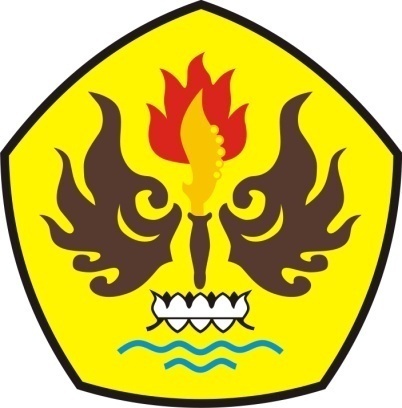 FAKULTAS ILMU SOSIAL DAN ILMU POLITIKUNIVERSITAS PASUNDAN BANDUNG2017